ประกาศคณะกายภาพบำบัด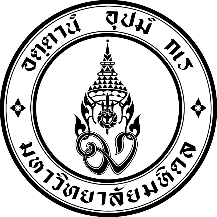 เรื่อง รายชื่อผู้มีสิทธิ์สอบสัมภาษณ์ตำแหน่ง นักกายภาพบำบัดระบบกระดูกและกล้ามเนื้อ จำนวน ๑ อัตรา……………………………………………….		ตามที่ คณะกายภาพบำบัด ประกาศรับสมัครคัดเลือกบุคคลเพื่อบรรจุเป็นลูกจ้างชั่วคราว (เงินรายได้) ตำแหน่ง นักกายภาพบำบัดระบบกระดูกและกล้ามเนื้อ จำนวน ๑ อัตรา ปฏิบัติงาน ณ ศูนย์กายภาพบำบัด               คณะกายภาพบำบัด มหาวิทยาลัยมหิดล นั้น		บัดนี้ การรับสมัครสอบ และการสอบปฏิบัติได้เสร็จสิ้นลงแล้ว คณะกายภาพบำบัด จึงขอประกาศรายชื่อผู้มีสิทธิ์เข้าสอบสัมภาษณ์ ดังรายละเอียดแนบท้ายประกาศนี้ประกาศ ณ วันที่ ๑๑ พฤษภาคม พ.ศ. ๒๕๖๕(รองศาสตราจารย์ ดร.กภ.จารุกูล ตรีไตร​ลักษณะ)                        คณบดีคณะกายภาพบำบัดรายละเอียดแนบท้ายประกาศคณะกายภาพบำบัดลงวันที่ ๑๑ พฤษภาคม พ.ศ. ๒๕๖๕กำหนดวันสอบสัมภาษณ์	: วันจันทร์ที่ ๒๓ พฤษภาคม พ.ศ. ๒๕๖๕สถานที่รายงานตัว 	: ชั้น ๒ ห้องสำนักงานคณบดี คณะกายภาพบำบัด มหาวิทยาลัยมหิดล ศาลายาสถานที่สอบสัมภาษณ์  	: ห้อง ๒๐๓ ชั้น ๒ คณะกายภาพบำบัดมหาวิทยาลัยมหิดล ศาลายาสำคัญ !! ผู้มีสิทธิสอบสัมภาษณ์ต้องทำแบบประเมินวัดคุณลักษณะ ให้แล้วเสร็จภายในวันที่ ๑๘ พฤษภาคม ๒๕๖๕โดย Login เข้าระบบรับสมัครงานออนไลน์ click เลือกเมนู“งานที่สมัคร” click ปุ่ม แบบประเมินวัดคุณลักษณะหมายเหตุ ขอให้ผู้มีสิทธิสอบสัมภาษณ์มาก่อนเวลาเข้าห้องสอบ ๑ ชั่วโมงลำดับที่ชื่อ-นามสกุลเวลาเข้าห้องสอบ๑นางสาวอัญชณา กันธิยะ๐๘.๓๐ – ๐๙.๐๐ น.๒นายบุริมภัทร์ สุนทระศานติก๐๙.๐๐ - ๑๐.๐๐ น.๓นายโชติธนา เจียมจิรชาติ๑๐.๐๐ - ๑๐.๓๐ น.๔นายชุมสาย กรกฎ๑๐.๓๐ - ๑๑.๐๐ น.๕นางสาวปิยนุช บริพันธ์ทวีนันท์๑๑.๐๐ - ๑๑.๓๐ น.